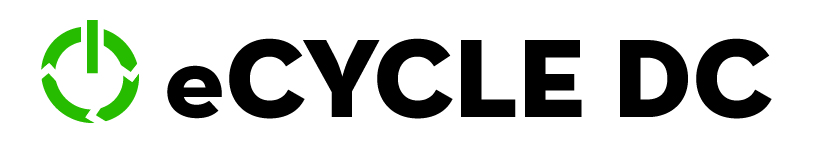 Nonregistered Manufacturer ListThe following manufacturers are not registered with the Department of Energy and Environment’s (DOEE) eCYCLE DC Program. After six months of being on the Nonregistered Manufacturer List, a manufacturer will be moved to the Do Not Sell List and retailers can face enforcement action for selling Covered Electronics Equipment (CEE) from manufacturers on the Do Not Sell List. Once a manufacturer has registered with DOEE, the manufacturer will be removed from the Nonregistered Manufacturer List and the Do Not Sell List.Retailers that are selling, or making available for sale, CEE of nonregistered manufacturers are encouraged to contact the manufacturer informing them of their nonregistered status. Manufacturers can learn about how to register at doee.dc.gov/service/eCYCLE-DC-Manufacturers.  Questions? Email productstewardship@dc.gov. Updated July 1, 2019Manufacturer NameBrandDate Placed On ListGrand ElectronicsNeutab, Kuvest7/1/2019YifangNextbook7/1/2019